   Obec Lesnice 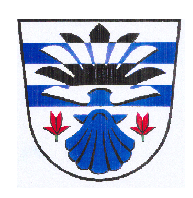               Lesnice č. 46, 789 01                                                                                                   V Lesnici dne 30.1.2018                                 Usneseníz 30. jednání ZO Lesnice, které se konalo dne 30.1.2018 v 17,30 hod. v zasedací místnosti OÚ  Lesnice                          Přítomni: dle presenční listiny 7omluveni:    0    nepřítomni:  Jana Plháková, Jiří SittaZapisovatelé: 	Pobucká Soňa, Zamykalová LudmilaOvěřovatelé zápisu: 	Jana Daříčková, Mgr. Beranová MarieProgram jednání:ZahájeníKontrola plnění usnesení ZO Lesnice  29/2017Vyhláška na stanovení systému shromažďování odpadů v obci LesniceVyhláška na TDO v obci LesniceStanovení poplatků za psyZajištění výroby závěsů v KD LesniceZajištění stolářských oprav v KD LesniceInformace o konkurzu na ředitele MŠ a ZŠ LesniceInformace o rozšíření těžby v lomu na VitošověRůzné – zemina za Junáckou klubovnoustížnost došlá na obecinformace o dotacích na recyklační dvůrdokončení prací hřbitovZměny v inventurách za rok 2017DiskuzeUsneseníZávěr1. ZahájeníStarosta obce Ing. Jiří Chlebníček přivítal přítomné hosty a členy zastupitelstva, seznámil je s programem dnešního zasedání, doplnil program o různé a bod 11. – změna v inventurách 2017 a vyzval přítomné členy zastupitelstva k doplnění do programu. Pro:  	 7           	Proti:       0             Zdržel se:  02. Kontrola usnesení ZO Lesnice 29/2017 ZO vzalo na vědomí kontrolu plnění usnesení ze 29/20173. Obecně závazná vyhláška na stanovení systému shromažďování odpadů v obci LesniceZO schválilo obecně závaznou vyhlášku č. 1/2018 o místním poplatku za provoz systému shromažďování, sběru, přepravy, třídění, využívání a odstraňování komunálních odpadůPro:  	      7      	Proti:         0          Zdržel se:  04. Obecně závazná vyhláška na TDO v obci LesniceZO schválilo obecně závaznou vyhlášku č. 2/2018 o stanovení systému shromažďování, sběru, přepravy, třídění, využívání a odstraňování komunálních odpadů a nakládání se stavebním odpadem na území obce LesnicePro:  	      7      	Proti:      0             Zdržel se:  05. Stanovení poplatků za psyZO schvaluje výši poplatku za psa na rok 2018 100,- /za psa/rok, z poplatku jsou osvobozeni poplatku dle platného zákonaPro:  	      7      	Proti:      0             Zdržel se:  06. Zajištění výroby závěsů v KD Lesnicestarosta obce přednesl nabídky firem: nabídka Radovan presis Studnice 267.440,- Kč, nabídka JAM s.r.o., Martin 319.458,- nabídka Jindřiška Borovičková, Na Chodovci 56, Praha 303.501,-ZO schvaluje nabídku Radovana preise Studnice v celkové výši 267.440,- Kč. Provedení oprav ihned. Ochranné sítě nebudou předmětem zakázkyPro:  	      7      	Proti:      0             Zdržel se:  07. Zajištění stolářských oprav v KD LesniceZO bere na vědomí informaci starosty o stolářských pracích v kulturním domě Lesnice.8. Informace o konkurzu na ředitele MŠ a ZŠ LesniceZO vzalo na vědomí sdělení České školní inspekce Praha o informaci vypsání konkurzu na ředitele MŠ a ZŠ Lesnice9. Informace o rozšíření těžby v lomu na VitošověZO vzalo na vědomí sdělení Ministerstva životního prostředí Olomouc o posuzování vlivů životního prostředí podle zákona č. 100/2001 Sb., o posuzování vlivů na životní prostředí a o změně některých souvisejících zákonů ..“Rozšíření DP a pokračování těžby a lomu Vitošov“ – zahájení EIA10. Různé - zemina za Junáckou klubovnou – ZO schvaluje na odvoz zeminy firmu TIEFENBACH   Šternberk 350,Kč/m3 Pro:  	      7      	Proti:      0             Zdržel se:  0stížnost došlá na obce byla vyřízena na prahu školy a byla provedena nápravavolně pobíhající psi po obci – stížnost bude starosta projednávat osobně s majitelem volně pobíhajícího psainformace o dotacích na recyklační dvůrbude podána žádost o dotaci na opravu kravína11. Změny v inventurách za rok 2017 – z důvodu nepřítomnosti Jany Plhákové na provádění řádné inventarizační komise v MŠ a ZŠ a na obecním úřadě ZO schvaluje nového člena inventarizační komise na tyto dílčí inventury paní Zuzanu ŽižkovouPro:  	      7      	Proti:      0             Zdržel se:  012. Diskuzepaní Sroková Andrea – v jakém technickém stavu je mateřská školka, děti si nemají kde sušit oblečení z vycházek za nepříznivého počasízodpovídá ředitelka školy – hledají se firmy na opravy, průběžně se závady opravují a budou následně opraveny, starosta obce řeší se zhotovitel MŠ a ZŠ reklamace Weidingerová Marie – aby auto charity, která dojíždí k paní Pavelkové denně nechť nezastavuje na trávníků a neničí tak zelený vjezd a potom vyváží bahno na asfaltVepřek František – aby při oslovení některého uchazeče o místo ředitele byli alespoň 2-3 zástupci obceJana Daříčková – parkování paní Lenky Vepřkové na pozemku u školy – uloženo místostarostce obec, že obešle občany, kterých se to týká13. Jednotlivé body usnesení byly schvalovány v průběhu jednání zastupitelstva obce.14.Závěrem se starosta obce rozloučil s přítomnými a ukončil jednání zastupitelstva starosta: Ing. Jiří Chlebníček                                       místostarostka: Soňa Pobuckáověřovatelé zápisu:	Jana Daříčková                        Mgr. Marie Beranovázapisovatelé:		Soňa Pobucká                                             